Roundtable “Central Asia’s Readiness for Climate Change: Science and Policy”AGENDADate: July 10, 2024Location: Conference Hall, OSCE Academy and onlineZoom: https://us06web.zoom.us/j/89546919455?pwd=Q2YIPP8hQc3kaXRmDVwl56o4WvB0nG.1 Meeting ID: 895 4691 9455Passcode: 614188Languages: Russian and English (with simultaneous translation)Description:Central Asia is one of the most vulnerable regions in the world to climate change. According to international data, both ecology and economy will face significant challenges. Despite these major challenges, the region urgently needs a research base for the development and implementation of climate policy.Recognizing the need to develop local scientific potential, the OSCE Academy, within the framework of the Jean Monnet project “European Climate Policy,” is organizing a roundtable. During the roundtable, participants will exchange views on the development of research potential in the field of climate policy. Participants will also discuss research priorities for the countries in the region.The aim of the roundtable is to highlight research priorities for policy development and action plans to enhance research activities in the field of climate change in Central Asia.Objectives of the roundtable:Identify opportunities and limitations for conducting research in the field of climate policy.Create a list of research needed by decision-makers.Familiarize with the latest scientific works in the field of climate change and climate policy.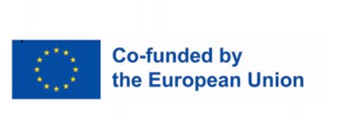 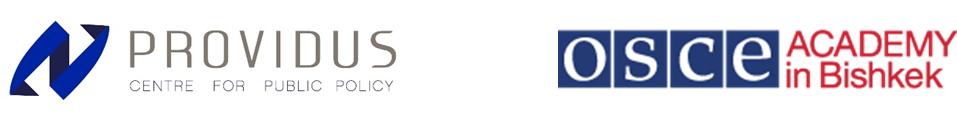 9:40-10:00     Registration and the Survey (coffee-break)10:00-10:20    Welcome speechesTBC, Management of the OSCE Academy Representative of the EU Delegation in the Kyrgyz RepublicDr. Rahat Sabyrbekov, Coordinator of Jean Monnet Module Project, Moderator       Session 1: State Policy in the Field of Adaptation to Climate Change10:20-10:35      “TBC” Ambassador Willy Kempel, Head of the OSCE Programme Office in Dushanbe10:35-10:50“Paris Agreement and climate policy of the Kyrgyz Republic,” Representative of the Ministry of Natural Resources, ecology and technical supervision of the Kyrgyz Republic10:50-11:05“Central Asia’s Preparedness for Climate Change: Science and Policy,” Mr. Saipov Mamasabyr Moidinovich, Chief Specialist of the Generation Gevelopment Department of the Ministry of Energy of the Kyrgyz Republic11:05-11:20“Climate policy in the Kyrgyz Republic” Begim Zhanuzakova, Coordinator of the Climate Change Programme Unison Unison Group11:20-11:35“Climate Change in Education/Research” Ministry of Education and Science of the Kyrgyz Republic11:35-12:05Q&A Session12:05-13:00LunchSession 2: Research Work on Climate Change in Central Asia13:00-13:15     “Green Hydrogen Generation Potential in Central Asia”, Dr. Paul Bertheau, Reiner Lemoine Institute13:15-13:30“Kazakhstan's Renewable Energy Landscape: Progress and Future Potential”, Director Assoc. Prof. Dr. Suat Beylur and Deputy Director Zhengizkhan Zhanaltay, Eurasian Research Institute13:30-13:45“Climate change from global perspective to regional impacts. Water resources and climate extremes in Central Asia” Dr. Iulii Didovets, Project Lead, Potsdam Institute for Climate Research, Germany (online)13:45-14:00“Scientific research on climate change in Central Asia,” Dr. Rakhat Sabyrbekov, Postdoctoral Research Fellow at the OSCE Academy14:00-14:30Q&A Session14:30-14:50Working together to identify priority research and policy needs14:50-15:00Wrap up and Closing15:00-15:30Coffee-break and Networking